Village of Cold Spring - Planning Board85 Main Street, Cold Spring, NY 10516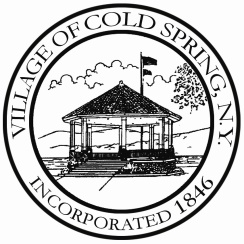 Tel: (845) 265-3611	Fax: (845) 265-1002Web: www.coldspringny.govMEETING AGENDA - UpdatedVillage Hall – 85 Main StreetAugust 11, 2022 @ 7:00 PMVia Video Conference as per Chapter 1 of the NYS Laws of 2022Chairman’s remarksApproval of minutesReport of members Correspondence Old Business11 Main St: 300ft radius public hearing mail notificationNew BusinessFjord Trail Presentation Public CommentBoard BusinessAdjournmentThe public is invited to attend the meeting as follows:Join Zoom Meetinghttps://us06web.zoom.us/j/82854849639?pwd=NTBvc2JrcGpkNnhDaTN6Vzl5cytaZz09Meeting ID: 828 5484 9639Passcode: 559249646- 876 9923 US (New York)Note: Agenda items may not be called or may not be called in order.Cold Spring Planning Board | Preparation for HHFT August 11, 2022, MeetingOverviewThe Cold Spring Planning Board in accordance with the NYS Village Law , the Village of Cold Spring’s Code and in conjunction with the Village’s Comprehensive Plan, has been established for the Village of Cold Spring in the interest of the protecting and promoting public health, safety, and welfare, while administering many aspects of the Village’s land use controls.  Regulations have been made and the responsibility has been given to the Planning Board to act as stewards upholding the character of the Village and its suitability for uses, with a view to conserving the value of buildings and encouraging the most appropriate use of land throughout our municipality.  Planning Board counsel includes but is not limited to, developing a comprehensive plan for the community, preparing general reports, investigations, and maps in connection with any planning and development within the Village, and approval or disapproval of most development projects within the Village.  In reviewing these development projects, the Planning Board shall take into consideration the public health, safety and general welfare and the comfort and convenience of the public while considering the following: pedestrian and vehicular access and safety, parking, the impacts on adjacent land uses, lighting, noise and air quality, the prevention of overcrowding of land, and avoidance of undue concentration of population that may exceed existing infrastructure.   The Planning Board’s powers are broad and numerous and must always be implemented in accordance with SEQRA. The following topics have been identified as the top five areas for discussion with the HHFT team. We look forward our continued partnership and a fruitful discussion in the coming weeks.Topic/Theme #1: Fjord Trail Program Management, Roles and ResponsibilitiesWhy this topic?In line with Planning Board purposes and the Village’s Comprehensive Plan and Zoning Code: To recognize that  the Village of Cold Spring is primarily a residential community, and that provision also must be made for business and industry [§134.1 E of the Village’s Zoning Code].  It is the role of the Planning Board to fully understand changes being made to the community and properly advise the Village Board of Trustees.  The starting point is to understand roles/responsibilities of this new entity and how it’s being managed so to minimize impacts to Cold Springs residential community character.Open Questions:When did Scenic Hudson or its subsidiary become the sponsor/applicant for this project and were the breakdown of responsibilities between Scenic Hudson and State Agencies subject to public review? Who comprises the HHFT Design Council?Which properties within the scope of the full Master Plan are owned or otherwise controlled by Scenic Hudson or its subsidiaries, other NGOs, the State of New York, or other entities such as public benefit corporations and Municipalities?What has been the role of Federal agencies in the scoping and development of the Master Plan? Please clarify the roles of the Town of Fishkill, OPRHP, DOT, DEC and MNR in the environmental review, project design, funding, and construction at Breakneck Ridge.What is the relationship between/among different government departments, Scenic Hudson, etc.? What is the general time frame of the project? Is it 2025 or 2027 for part of the Trail, which parts?Ask(s): We would like to see a RACI (Responsible, Accountable, Consulted, Informed) or work with you to create one for all interested parties (I.e.: A chart/list of who oversees what and the offices responsible for specific issues).Access to program/project plans and timelines regularly as they are updatedAccess to any preliminary financial statements, operating budgets, forecasts, etc. drafts you can share.We would like to join your stakeholder group/committee to received regular updates (nonpublic facing) and provide feedback as the work progresses.If there are working groups or relevant focus groups established for Village/Town participation (nonpublic facing) we would like to be informed of these to allow for Cold Spring Board participation.Topic/Theme #2: Environmental ImpactWhy this topic?In line with Planning Board purposes and the Village Village’s Comprehensive Plan and Zoning Code: To recognize that the Village of Cold Spring is situated in a location of unique beauty and that all planning and zoning must have as one of its goals the development of a village that will blend and harmonize with the surrounding countryside, thereby making a more pleasant, relaxed, and healthful community for all [§134.1 D of the Village’s Zoning Code].Open Questions:What planning to protect the local animal populations and to minimize the accumulation of garbage and plastic waste informed the development of the Master Plan?  Will HHFT permit such tourist facilities as hotdog stands or food trucks which can be a source of water bottles, plastic bags and wrappers, paper boxes, cups, etc.? If so, at what locations on the Master Plan? What is the plan to manage trash along the HHFT, on  Breakneck Ridge, along the shoreline and other locations?   What expertise is being brought to bear to mitigate wildlife impact? What studies are underway or planned to provide hard data to support action planning? What on-going monitoring during construction and during the life of HHFT is planned? What is the timing on the SEQRA filing results?  How do you plan to share the details and to work with the Cold Spring/Beacon Trustees & Planning Boards?Ask(s): We would like access to any new or existing data collected on the local environment (wildlife, plants, etc.) Topic/Theme #3:  Population Control, Traffic & CongestionWhy this topic?  In line with Planning Board purposes and the Village’s Comprehensive Plan and Zoning Code: To recognize that the traffic capacity of village streets is limited, and that proper control of parking and traffic is of paramount importance for adequate transportation and safety from fire and public dangers [§134.1 C of the Village’s Zoning Code].Open Questions:What reliable statistics regarding tourism growth in Cold Spring and the Breakneck corridor informed the development of the current Master Plan? What are the main entrances/exits along the trail and how are these entrances/exits related to public transportation, parking, etc.?Once a direction is reached, how is funding going to work and what assurances will there be on the timely completion/delivery schedule of the segments? What contingencies will be in place to both deliver the project as well as to keep construction disruptions on 9D to a minimum time frame?We are aware that the consulting firm of Steadman Hill and Creighton Manning (SHCM) have been engaged to analyze the Master Plan’s traffic and transportation impact. Was there an RFP issued for this study?Will the public be involved in the development of recommendations or have an informed role during the study?What is the time frame for this study and upon what factors was it based? Is HHFT  the Client for the traffic study and who are its stakeholders? How will you address handicap accessibility in your planning? Is this also in-scope for SHCM?How/where will paid parking work?How can the programmatic elements related to traffic and transportation alternatives be conceived of and reimagined to serve both  visitors, as well as residents? Ask(s):We would like access to the Milestone Presentations by SHCM as they are developed.We would like regular meetings to influence the development of recommendations, 2 meetings during this study may not be enough to adequately absorb findings and collaborate productively.We would like access to any new or existing data collected regarding the population control, traffic/congestion, and parking that will inform updated to the Master Plan and final Parking/Transportation recommendations.Topic/Theme #4: Infrastructure and On-going Costs Why this topic?In line with Planning Board purposes and the Village's Comprehensive Plan and Zoning Code To recognize that the capacity of the sewer and water systems is limited, and that uncontrolled building would impose an intolerable burden upon said public facilities [§134.1 B of the Village’s Zoning Code]. Tie to budget and infrastructure costs. 
Open Questions:What is the estimated annual maintenance/operating expenses and sources of revenue  for the “Highlands” and “Rivers Edge” portions of the Project?What funding structure/mechanisms are in place/planned for the ongoing maintenance?  Further, if there is Federal, State and County dependance for a portion of the funds for ongoing maintenance what fall back mechanisms are in place should the Government(s) be unable to fund the project in lean budget years?What are the estimated infrastructure costs to the Village of Cold Spring? If this is unknown, elaborate on how/what costs are needed to be shared and between what entities. It is assumed that OPRHP will take back the management of Dockside Park at the end of  the VCS’s current licensee agreement.  Is that true and at that time what will VCS’ responsibility be at Dockside, if any?  What rights will the VCS have for issues/damages/impacts that flow from any new management structure?Please outline or share planning for restroom facilities, cleaning, and its ongoing maintenance plan.Please outline or share planning for VCS cleaning, trash handling, and recycling.  What is the proposed ongoing maintenance plan?Ask(s):If there are upcoming internal mtgs to discuss we’d like to send 1-2 reps from the VCS boards. We ask that this collaboration be an on-going occurrence.Topic/Theme #5:  Character of the CommunityWhy this topic?In line with Planning Board purposes and the Village’s Comprehensive Plan and Zoning Code  To recognize that the land within the confines of the Village of Cold Spring has been largely developed, but that the remaining vacant land, if improperly controlled, could drastically alter the character of the community to the detriment of all people residing therein [§134.1 A of the Zoning Code].Open Questions:How will the project employ time-based planning, and capacity limits to ensure the maintenance and sustainability of both the project for the enjoyment of all, and the quality-of-life issues of long-term residents?What are the mechanisms in the master planning and design, for a participatory design process to genuinely include the goals of the community, the various layers of local governance, and local stakeholders? Since the goals of the project have evolved in the years since its inception, can there be an alignment of the project goals with local community goals and needs? Has the HHFT Design Council considered the goals & work of other community advocacy groups focused on environment, mental health, education, to name a few? Is Dockside Park the Gateway of the Trail? What does that mean in real terms and for HHFT’s publicity campaign? In the current plan/proposal, how do you envision Cold Spring's role in the HHFT opening and in the future? 